برنامج لأضافة عقدة جديدة في نهاية القائمة:#include<iostream.h>#include<conio.h>#include<stdlib.h>struct Mylist{int data;Mylist*next;};Mylist*mylistptr,*tail;int counter;void Insert(){Mylist*ptr;int i=1;cout<<"Enter The Nodes Into The List:"<<endl;ptr=new Mylist;cin>>ptr->data;ptr->next=NULL;mylistptr=tail=ptr;while(i<counter){ptr=new Mylist;cin>>ptr->data;ptr->next=NULL;tail->next=ptr;tail=ptr; i++;}}void add_last(){	Mylist*pp,*ff;pp=new Mylist;cout<<"\nEnter The New Node: ";cin>>pp->data;pp->next=NULL;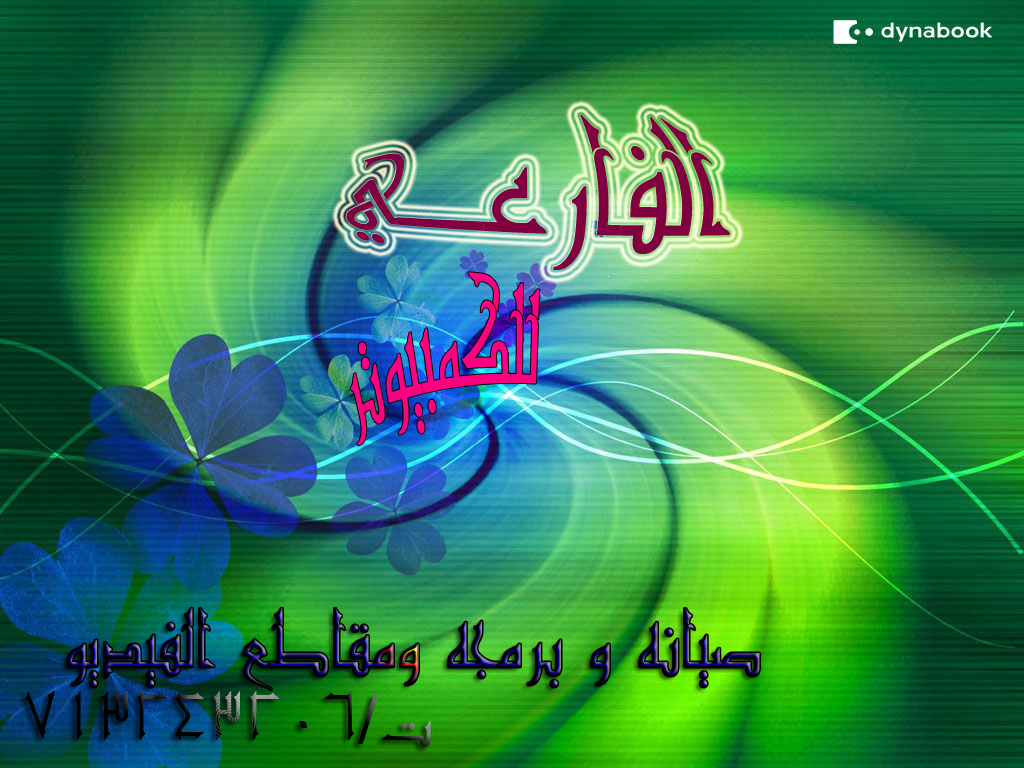 tail->next=pp;tail=pp;pp=mylistptr;while(pp!=NULL){cout<<pp->data<<" ";pp=pp->next;}}main(){clrscr();int ch,T;cout<<"\nEnter The Number Of Nodes: ";cin>>counter;Insert();cout<<endl;add_last();getch();}---------------------------------------------------برنامج لأضافة عقدة جديدة في بداية القائمة:#include<iostream.h>#include<conio.h>#include<stdlib.h>struct Mylist{int data;Mylist*next;};Mylist*mylistptr,*tail;int counter;void insert(){Mylist*ptr;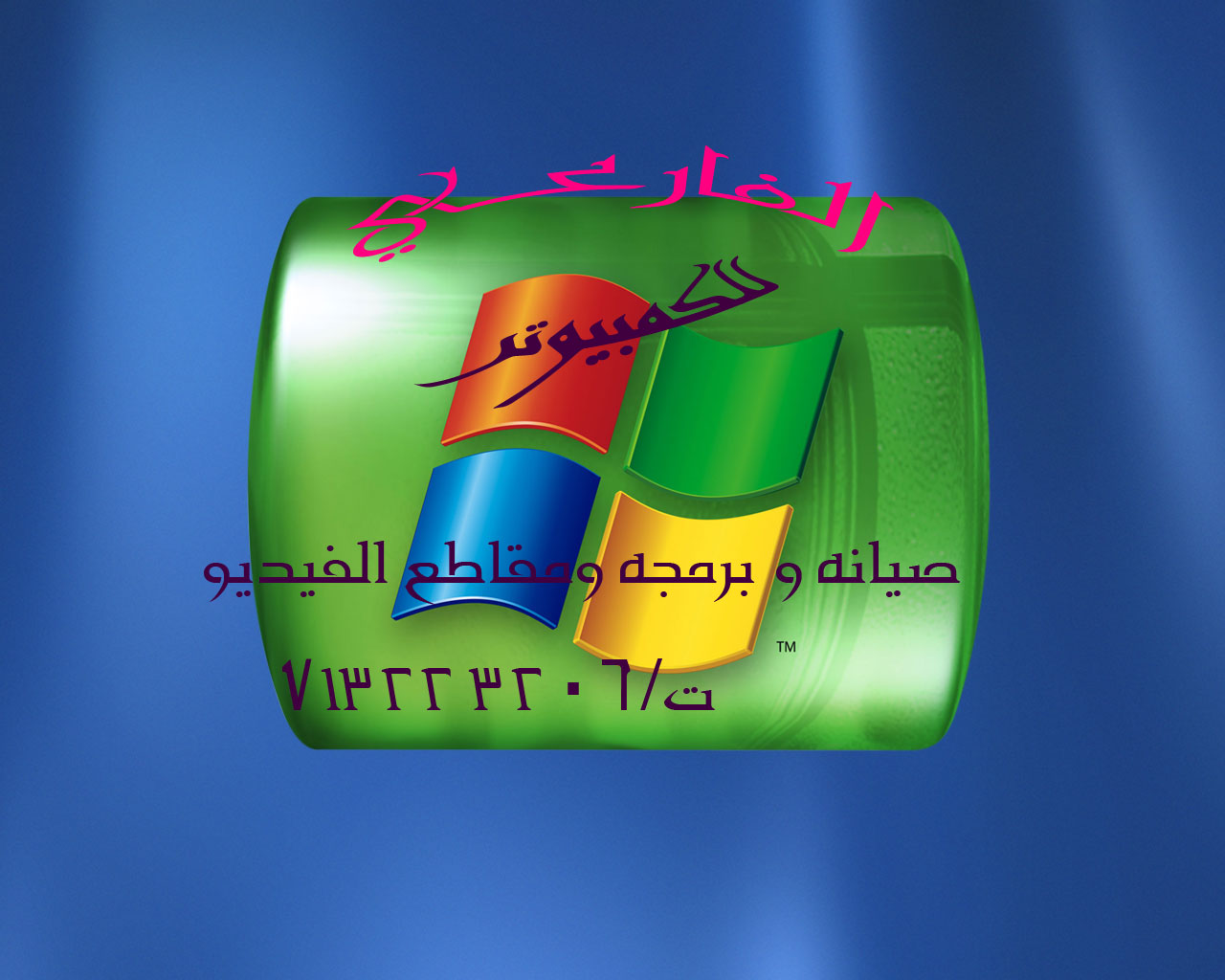 int i=1;cout<<"Enter The Nodes Into The List:"<<endl;ptr=new Mylist;cin>>ptr->data;ptr->next=NULL;mylistptr=tail=ptr;while(i<counter){ptr=new Mylist;cin>>ptr->data;ptr->next=NULL;tail->next=ptr;tail=ptr;i++;}}void add_frist(){Mylist*q,*y;q=new Mylist;cout<<"\nEnter The New Node: ";cin>>q->data;q->next=mylistptr;mylistptr=q;while(q!=NULL){cout<<q->data<<" ";q=q->next;}}main(){clrscr();cout<<"\nEnter The Number Of Nodes: ";cin>>counter;insert();add_frist();getch();}---------------------------------------------------برنامج لأضافة عقدة جديدة  بعد عقدة معينة يختارها المستخدم:#include<iostream.h>#include<conio.h>#include<stdlib.h>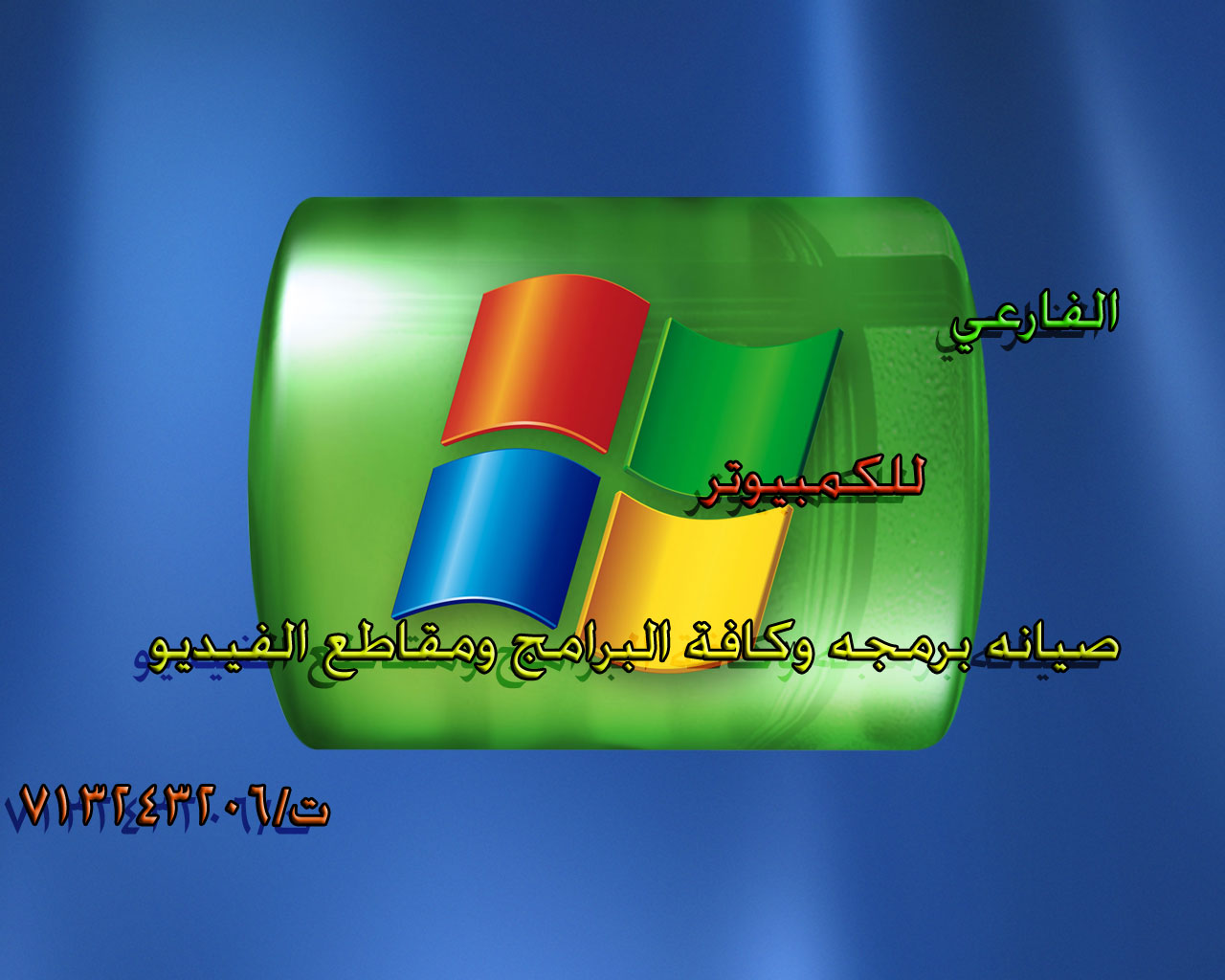 struct Mylist{int data;Mylist*next;};Mylist*mylistptr,*tail;int counter;void insert(){Mylist*ptr;int i=1;cout<<"\nEnter The Data In The List:"<<endl;ptr=new Mylist;cin>>ptr->data;ptr->next=NULL;mylistptr=tail=ptr;while(i<counter){ptr=new Mylist;cin>>ptr->data;ptr->next=NULL;tail->next=ptr;tail=ptr;  i++;}}void add_after_sel(){Mylist*loc,*nod,*after;int sel;loc=after=mylistptr;cout<<"\nEnter The Selecte: ";cin>>sel;after=after->next;while(loc!=NULL){if(loc->data==sel){nod=new Mylist;cout<<"\nEnter the new node: ";cin>>nod->data;  nod->next=after;loc->next=nod;  break;}loc=after;after=after->next;}after=mylistptr;while(after!=NULL){cout<<after->data<<" ";after=after->next;}}main(){clrscr();cout<<"\nEnter The Number Of Nodes: ";cin>>counter;insert();add_after_sel();getch();}---------------------------------------------------برنامج لأضافة عقدة جديدة  قبل عقدة معينة يختارها المستخدم:#include<iostream.h>#include<conio.h>#include<stdlib.h>struct Mylist{int data;Mylist*next;};Mylist*mylistptr,*tail;int counter;void insert(){Mylist*ptr;int i=1;cout<<"\nEnter The Data In The List:"<<endl;ptr=new Mylist;cin>>ptr->data;ptr->next=NULL;mylistptr=tail=ptr;while(i<counter){ptr=new Mylist;cin>>ptr->data;ptr->next=NULL;tail->next=ptr;tail=ptr;i++;}}void add_befor_sel(){Mylist*loc,*nod,*befor;int sel;befor=mylistptr;cout<<"\nEnter The Selecte: ";cin>>sel;nod=new Mylist;cout<<"\nEnter the new node: ";cin>>nod->data;if(befor->data==sel){nod->next=befor;befor=mylistptr=nod;}else{loc=befor;befor=befor->next;while(befor!=NULL){if(befor->data==sel){nod->next=befor;loc->next=nod;  break;}loc=befor;befor=befor->next;}}befor=mylistptr;while(befor!=NULL){cout<<befor->data<<" ";befor=befor->next;}}main(){clrscr();cout<<"\nEnter The Number Of Nodes: ";cin>>counter;insert();add_befor_sel();getch();}---------------------------------------------------برنامج لحذف أول عقدة  من القائمة:#include<iostream.h>#include<conio.h>#include<stdlib.h>struct Mylist{int data;Mylist*next;};Mylist*mylistptr,*tail;int counter;void insert(){Mylist*ptr;int i=1;cout<<"\nEnter The Data In The List:"<<endl;ptr=new Mylist;cin>>ptr->data;ptr->next=NULL;mylistptr=tail=ptr;while(i<counter){cin>>ptr->data;ptr->next=NULL;tail->next=ptr;tail=ptr;  i++;}}void delet_frist(){Mylist*frist,*y;frist=y=mylistptr;mylistptr=mylistptr->next;y=mylistptr;delete(frist);while(y!=NULL){cout<<y->data<<" ";y=y->next;}}main(){clrscr();cout<<"\nEnter The Number Of Nodes: ";cin>>counter;insert();delet_frist();getch();}---------------------------------------------------برنامج لحذف أخر عقدة في القائمة:#include<iostream.h>#include<conio.h>#include<stdlib.h>struct Mylist{int data;Mylist*next;};Mylist*mylistptr,*tail;int counter;void insert(){Mylist*ptr;int i=1; cout<<"\nEnter The Data In The List:"<<endl;ptr=new Mylist;cin>>ptr->data;ptr->next=NULL;mylistptr=tail=ptr;while(i<counter){ptr=new Mylist;cin>>ptr->data;ptr->next=NULL;tail->next=ptr;tail=ptr;i++;}}void delet_last(){Mylist*last,*y;last=y=mylistptr;while(last->next!=tail){last=last->next;}tail=last;last=last->next;delete(last);tail->next=NULL; while(y!=NULL){cout<<y->data<<" ";y=y->next;}}main(){clrscr();cout<<"\nEnter The Number Of Nodes: ";cin>>counter;insert();delet_last();getch();}---------------------------------------------------برنامج لتحويل عدد عشري إلي عدد ثنائي بإستخدام المكدس:#include<iostream.h>#include<conio.h>struct stack{int data;stack*next;};stack*top=NULL;void push(stack*&,int );void pop(stack*);main(){clrscr();float x; cout<<"\nEnter The Desemal Number :"<<endl;cin>>x;push(top,x);pop(top);getch();}void push(stack*&top,int x){stack*cur;for( ; ; ){cur=new stack;cur->data=x%2;x=x/2;cur->next=top;top=cur;if(x>0)  continue;else break;}}void pop(stack*top){while(top!=NULL){cout<<top->data;top=top->next;}}اعداد الطالب:بشير عبده فارع العبسيمستوى ثاني علوم حاسوب- موازيكليـــــــــة العلــــــــومجامعــــــــــــــــة تعــــــــــــــــــــــــــزbasheer2010.55@gamil.com